Joint Summer Internship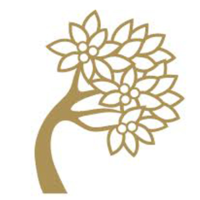 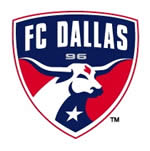 Bent Tree Country Club and FC DallasEducational Requirements:Enrolled in a turf grass management program (two to four years)Experience Requirements:Previous sports field or golf course experience is preferred but not required. Special Requirements:Hardworking, dedicated, passionate, GREAT attitude and be eager to learn as much as possible while working with us.Date Available:5/15/2018Salary Range:$13.00-$15.00/HR plus OvertimeBenefits:Meals, uniforms, housing stipend and golf privilegesThis joint internship program will help develop professional experience within both golf course and sports field sectors of the turf industry. Gain pivotal knowledge in Golf Course Setup, Soccer Pitch setup and day-to-day job duties that make up each operation. Intern's will be introduced to heavy machinery, irrigation projects, grow-in lights, and much more. This internship is a 90 day program (May 15-Aug 15) with equal days split at both properties. With only 15 miles between properties, commuting is convenient. Housing stipend to be included.Please email resumes to:Blake Cain - Grounds & Greens Superintendentblake@benttreecc.orgAllen Reed-Director of Stadium Grounds FC DallasAReed@fcdallas.netBent Tree Country Club - Dallas, TexasOriginally built in 1972, the Bent Tree Country Club par 72 layout was the design work of renowned golf course architect Desmond Muirhead. Utilizing his knowledge of designing courses in the flat terrain of Florida, Muirhead first carved out the many water features around the course and then used the excavated material to form the elevated tees and greens, and to mold the meandering fairways. Over the next few years, multiple species of new trees were added to help define the course flow and to add beauty to the revived cotton farm.Then, thirty years later, in 2002, the Club’s Board of Directors empowered nationally known architect Keith Foster to rebuild and rework the original blueprint and upgrade Muirhead’s design into a more traditional and timeless layout. The result is a beautiful par 71 course that is highlighted by water features testing players on 14 of the 18 holes, 62 chiseled and brilliant white bunkers that define the driving zones and putting complexes, and exquisite Bentgrass putting surfaces, considered by many, especially our Club members, to be the finest in the Metroplex.Fun and challenging, the course annually hosts an assortment of member tournaments for men, women, couples, and juniors. In addition, it has gained the respect of the LPGA by hosting their Mary Kay Classic for three years, as well as the PGA Senior Tour, by hosting the Reunion Pro-Am for three years and the Bank One Championship for two years. In 2014, Bent Tree Country Club hosted the Women’s Texas State Amateur Championship and the following year hosted the Men’s Texas State Amateur Championships. Champions like Tom Watson, Larry Nelson, Jan Stephenson, Don January, Orville Moody, and many others add Bent Tree Country Club to their impressive list of tour site wins.www.benttreecc.orgFC Dallas - Frisco, Texas                                 Opened on August 6, 2005, Toyota Stadium and Toyota Soccer Center is a 145-acre multipurpose sports and entertainment facility located at the intersection of Main Street and Dallas North Tollway in Frisco, Texas. It is the home stadium for FC Dallas and hosts the FCS Championship Game, the Frisco Bowl as well a variety of concerts, tournaments and other events. It is also the future home of the National Soccer Hall of Fame. The combination of a world-class stadium and a sports park make Toyota Stadium one of the best and most unique soccer facilities in the world. Included in the facility is the 20,500 state-of-the-art pro soccer stadium and 17 tournament-sized fields.Home to the 2017 Field Experts National Soccer Field of the Year at Money Gram Park Field 8. www.fcdallas.com